Hugh Jackman’ın Hafızalardan Silinmeyen Muhteşem Gösterisine Sayılı Günler Kaldı!Ses tellerindeki rahatsızlık nedeniyle Zorlu Performans Sanatları Merkezi'ndeki ilk gösterisinin ardından sahneye çıkamayan Hugh Jackman, 30, 31 Mayıs ve 1 Haziran'da hayranlarıyla Zorlu sahnesinde yeniden buluşacak. Sosyal medyadaki paylaşımları ile en çok takipçisi olan Hollywood starı Hugh Jackman aynı zamanda geri döneceği müjdesini de kendi Instgram hesabından tüm dünyaya duyurarak hayranları ile paylaştı.Zorlu Performans Sanatları Merkezi’nde 17 Mart 2015’te gerçekleştirdiği muhteşem bir şovla İstanbul’u büyüleyen Hugh Jackman, muhteşem şovu ile geri dönüyor. İlk gösterisinin ardından ses tellerinde meydana gelen kanamanın ilerlemesi sonucu doktorlarının sahneye çıkmasına izin vermediği ünlü oyuncu, 30, 31 Mayıs ve 1 Haziran'da bir kez daha hayranlarıyla buluşmak için gün sayıyor. İstanbul’u büyülemiştiHollywood’daki başarılarının yanı sıra Broadway’in de aranan yüzlerinden olan Hugh Jackman, İstanbul’da uzun süre hafızalardan silinmeyecek bir performansa imza atmıştı. 32 kişilik orkestra ve dans ekibi ile yaklaşık 2 buçuk saat sahnede kalan Jackman’ın kendisi ve hayatı ile ilgili de muhteşem anlar paylaştığı bu performansı, dakikalarca ayakta alkışlanmış; Cem Yılmaz, Saba Tümer, Tuba Ünsal, Murat Yıldırım, Sıla, Nilgün Belgün, Belçim Bilgin gibi birçok ünlü sanatçı da bu muhteşem gecede yerini almıştı. Biletler için son haftalar!Broadway’deki gösterisinin ardından Avrupa’da ilk kez Türkiye’de sahne alan Hugh Jackman, ‘‘An Evening with Hugh Jackman’’ gösterisi ile 30, 31 Mayıs ve 1 Haziran tarihlerinde tekrar Zorlu Performans Sanatları Merkezi’nde olacak. Bu muhteşem deneyimin bir parçası olmak için, fiyatları 192 TL’den başlayan bilet satışları devam ediyor.Broadway’in ödüllü yıldızıProfesyonel müzikal kariyerine 1996 yılında Melbourne’da sahnelenen Beauty and the Beast’in Gaston rolüyle başlayan Hugh Jackman’ın Sunset Boulevard’da Joe Gillis karakteri ve Summa Cabaret’teki rolüyle yıldızı parladı. 1998’de Royal National Cabaret’de sahnelenen Oklohama’nın başrolü ‘Curly’ ile ünü Avustralya sınırlarını aşan oyuncu, “Müzikal Dalında En İyi Aktör” kategorisinde Olivier Ödülleri’ne aday gösterildi. Sanatçı, 2004 yılında, dünyaca ünlü The Boy from Oz müzikalindeki rolüyle “Müzikal Dalında Üstün Başarı” kategorisinde Tony ve Drama Desk ödüllerine layık görüldü. 2009 yılında ‘A Steady Rain’’le Broadway’de kısa bir süre sahne alan Hugh Jackman, aynı yıl sunuculuğunu yaptığı Oscar Ödül Töreni’ndeki performansıyla tüm dünyanın gözdesi oldu ve 2011’de yeni gösterisi ‘Back on Broadway’le tekrar New Yorklular’ın karşısına çıktı. Jackman, 2012 yılında müzikalden filme uyarlanan Les Miserables’da canlandırdığı Jean Valjean karakteri ile En İyi Aktör dalında Golden Globe ödülüne layık görüldü.Etkinlik Tarihleri: 30-31 Mayıs, 1 Haziran  Etkinlik saati: 21:00Bilet fiyatları: 192, 210, 452, 599, 750, 975 TLBiletler www.biletix.com, Biletix gişeleri, www.zorlucenterpsm.com ve Zorlu gişelerinde! Zorlu Performans Sanatları Merkezi Hakkında - zorlucenterpsm.com İstanbul’un sanat platformu Zorlu Performans Sanatları Merkezi dünyaca ünlü gösterileri, grupları ve alanında en iyi sanatçıları sahnelerinde ağırlıyor. Broadway ve West End müzikallerinden dansa, poptan klasik müzik, opera ve caza pek çok alanda performans sanatlarına ev sahipliği yapıyor ve her tür sanat etkinliği için farklı olanaklar sunuyor. Zorlu Performans Sanatları Merkezi’nde; 2,250 kişi kapasiteli zenginleştirilmiş akustik özelliğe sahip Ana Tiyatro ve 700 kişi kapasiteli doğal akustik özelliğiyle tasarlanan Drama Sahnesi’nin yanı sıra, bir senfoni orkestrasının kayıt alabileceği ‘karakutu’ tiyatro tarzında tasarlanan –110 kişi kapasiteli– Studio, bir galeri alanı ve sanat ile kendini ifade etmek isteyen herkese kapıları açık olan, son teknoloji ile donanımlı Şehir Sahnesi yer alıyor. 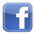 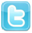 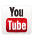 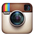 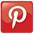 Bilgi için:Hill+KnowltonStrategies – 0212 270 52 32Eylem Bilge Yavuz – eylem.yavuz@hkstrategies.com /  Deniz Yavuz – deniz.yavuz@hkstrategies.com